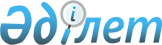 "2013 - 2015 жылдарға арналған аудандық бюджет туралы" Байзақ аудандық мәслихатының 2012 жылғы 20 желтоқсандағы № 12-3 шешіміне өзгерістер енгізу туралыЖамбыл облысы Байзақ аудандық мәслихатының 2013 жылғы 12 сәуірдегі № 14-2 шешімі. Жамбыл облысының Әділет департаментінде 2013 жылғы 19 сәуірдегі № 1922 болып тіркелді      РҚАО-ның ескертпесі.

      Құжаттың мәтінінде түпнұсқаның пунктуациясы мен орфографиясы сақталған.

      Қазақстан Республикасының 2008 жылғы 4 желтоқсандағы Бюджет кодексінің 106-бабына, «Қазақстан Республикасындағы жергілікті мемлекеттік басқару және өзін-өзі басқару туралы» Қазақстан Республикасының 2001 жылғы 23 қаңтардағы Заңының 6-бабына сәйкес аудандық мәслихат ШЕШІМ ЕТЕДІ:



      1. «2013 – 2015 жылдарға арналған аудандық бюджет туралы» Байзақ аудандық мәслихатының 2012 жылғы 20 желтоқсандағы № 12-3 шешіміне (Нормативтік құқықтық актілерді мемлекеттік тіркеу тізілімінде № 1869 болып тіркелген, 2013 жылғы 10 қаңтарында аудандық № 4 «Ауыл жаңалығы» газеттерінде жарияланған) келесідей өзгерістер енгізілсін:



      1 тармақта:



      1) тармақшада:

      «6 512 409» сандары «6 270 795» сандарымен ауыстырылсын;

      «5 649 986» сандары «5 408 372» сандарымен ауыстырылсын;



      2) тармақшада:

      «6 512 409» сандары «6 356 492» сандарымен ауыстырылсын;



      5) тармақшада:

      «-23 359» сандары «-109 056» сандарымен ауыстырылсын;



      6) тармақшада:

      «23 359» сандары «109 056» сандарымен ауыстырылсын.

      Аталған шешімнің 1 және 6 қосымшасы осы шешімнің 1 және 2 қосымшаларына сәйкес жаңа редакцияда мазмұндалсын.



      2. Осы шешім әділет органдарында мемлекеттік тіркеуден өткен күннен бастап күшіне енеді және 2013 жылдың 1 қаңтарынан қолданысқа енгізіледі.

      

      Аудандық мәслихат

      сессиясының төрағасы                       С. Молдабеков      Аудандық мәслихат хатшысы                  Н.Үкібаев

Байзақ аудандық мәслихатының

2013 жылғы 12 сәуірдегі

№ 14-2 шешіміне 1- қосымшаБайзақ аудандық мәслихатының

2012 жылғы 20 желтоқсандағы

№ 12-3 шешіміне 1-қосымша 2013 жылға арналған аудандық бюджет

Байзақ аудандық маслихатының

2013 жылғы 10 сәуірдегі

№ 14-3 шешіміне 2 - қосымшаБайзақ аудандық маслихатының

2012 жылғы 20 желтоқсандағы

№ 12-3 шешіміне 6 - қосымша 2013 жылға арналған ауылдық (селолық) округтерінің бюджеттік бағдарламаларының тізбесі(мың теңге)кестенің жалғасы:
					© 2012. Қазақстан Республикасы Әділет министрлігінің «Қазақстан Республикасының Заңнама және құқықтық ақпарат институты» ШЖҚ РМК
				СанатыСанатыСанатыСанаты2013 жыл

сомасы,

мың теңгеСыныбыСыныбыСыныбы2013 жыл

сомасы,

мың теңгеIшкi сыныбыIшкi сыныбы2013 жыл

сомасы,

мың теңгеАтауы2013 жыл

сомасы,

мың теңге1. КІРІСТЕР6 270 7951Салықтық түсімдер849 36701Табыс салығы175 5002Жеке табыс салығы175 50003Әлеуметтiк салық139 2501Әлеуметтік салық139 25004Меншiкке салынатын салықтар507 4001Мүлiкке салынатын салықтар450 0003Жер салығы6 7004Көлiк құралдарына салынатын салық46 9005Бірыңғай жер салығы3 80005Тауарларға, жұмыстарға және қызметтерге салынатын iшкi салықтар20 0202Акциздер10 5003Табиғи және басқа да ресурстарды пайдаланғаны үшiн түсетiн түсiмдер1 0004Кәсiпкерлiк және кәсiби қызметтi жүргiзгенi үшiн алынатын алымдар8 3955Құмар ойын бизнеске салық12508Заңдық мәнді іс-әрекеттерді жасағаны және (немесе) оған уәкілеттігі бар мемлекеттік органдар немесе лауазымды адамдар құжаттар бергені үшін алынатын міндетті төлемдер7 1971Мемлекеттік баж7 1972Салықтық емес түсiмдер3 70006Басқа да салықтық емес түсiмдер3 7001Басқа да салықтық емес түсiмдер3 7003Негізгі капиталды сатудан түсетін түсімдер9 35603Жердi және материалдық емес активтердi сату9 3561Жерді сату9 0002Материалдық емес активтерді сату3564Трансферттердің түсімдері5 408 37202Мемлекеттiк басқарудың жоғары тұрған органдарынан түсетiн трансферттер5 408 3722Облыстық бюджеттен түсетiн трансферттер5 408 372Функционалдық топФункционалдық топФункционалдық топФункционалдық топ2013 жыл

сомасы

мың тенгеБюджеттік бағдарламалардың әкімшісіБюджеттік бағдарламалардың әкімшісіБюджеттік бағдарламалардың әкімшісі2013 жыл

сомасы

мың тенгеБағдарламаБағдарлама2013 жыл

сомасы

мың тенгеАтауы2013 жыл

сомасы

мың тенге2.Шығындар6 356 49201Жалпы сипаттағы мемлекеттiк қызметтер333 94501112Аудан (облыстық маңызы бар қала) мәслихатының аппараты13 43101112001Аудан (облыстық маңызы бар қала) мәслихатының қызметін қамтамасыз ету жөніндегі қызметтер13 30101112003Мемлекеттік органның күрделі шығыстары13001122Аудан (облыстық маңызы бар қала) әкімінің аппараты102 61601122001Аудан (облыстық маңызы бар қала) әкімінің қызметін қамтамасыз ету жөніндегі қызметтер86 61601122002Ақпараттық жүйелер құру4 00001122003Мемлекеттік органның күрделі шығыстары12 00001123Қаладағы аудан, аудандық маңызы бар қала, кент, ауыл (село), ауылдық (селолық) округ әкімінің аппараты184 56601123001Қаладағы аудан, аудандық маңызы бар қаланың, кент, ауыл (село), ауылдық (селолық) округ әкімінің қызметін қамтамасыз ету жөніндегі қызметтер183 36201123022Мемлекеттік органның күрделі шығыстары1 20401452Ауданның (облыстық маңызы бар қаланың) қаржы бөлімі20 20201452001Ауданның (областық манызы бар қаланың) бюджетін орындау және ауданның (облыстық маңызы бар қаланың) коммуналдық меншігін басқару саласындағы мемлекеттік саясатты іске асыру жөніндегі қызметтер17 1601452003Салық салу мақсатында мүлікті бағалауды жүргізу2 09401452010Жекешелендіру, коммуналдық меншікті басқару, жекешелендіруден кейінгі қызмет және осыған байланысты дауларды реттеу20001452011Коммуналдық меншікке түскен мүлікті есепке алу, сақтау, бағалау және сату30001452018Мемлекеттік органның күрделі шығыстары44801453Ауданның (облыстық маңызы бар қаланың) экономика және бюджеттік жоспарлау бөлімі13 13001453001Экономикалық саясатты, мемлекеттік жоспарлау жүйесін қалыптастыру және дамыту және ауданды (облыстық маңызы бар қаланы) басқару саласындағы мемлекеттік саясатты іске асыру жөніндегі қызметтер12 86601453004Мемлекеттік органның күрделі шығыстары26402Қорғаныс2 50002122Аудан (облыстық маңызы бар қала) әкімінің аппараты2 50002122005Жалпыға бірдей әскери міндетті атқару шеңберіндегі іс-шаралар2 50003Қоғамдық тәртіп, қауіпсіздік, құқықтық, сот, қылмыстық-атқару қызметі1 00003458Ауданның (облыстық маңызы бар қаланың) тұрғын үй-коммуналдық шаруашылығы, жолаушылар көлігі және автомобиль жолдары бөлімі1 00003458021Елдi мекендерде жол жүрісі қауiпсiздiгін қамтамасыз ету1 00004Бiлiм беру4 369 46504464Ауданның (облыстық маңызы бар қаланың) білім бөлімі517 04104464009Мектепке дейінгі тәрбие ұйымдарының қызметін қамтамасыз ету232 91404464040Мектепке дейінгі білім беру ұйымдарында мемлекеттік білім беру тапсырысын іске асыруға284 12704123Қаладағы аудан, аудандық маңызы бар қала, кент, ауыл (село), ауылдық (селолық) округ әкімінің аппараты5 35804005Ауылдық (селолық) жерлерде балаларды мектепке дейін тегін алып баруды және кері алып келуді ұйымдастыру5 35804464Ауданның (облыстық маңызы бар қаланың) білім бөлімі3 465 33604464003Жалпы білім беру3 359 42204464006Балаларға қосымша білім беру105 91404464Ауданның (облыстық маңызы бар қаланың) білім бөлімі139 52904464001Жергілікті деңгейде білім беру саласындағы мемлекеттік саясатты іске асыру жөніндегі қызметтер11 22704464005Ауданның (областык маңызы бар қаланың) мемлекеттік білім беру мекемелер үшін оқулықтар мен оқу-әдiстемелiк кешендерді сатып алу және жеткізу46 00004464007Аудандық (қалалық) ауқымдағы мектеп олимпиадаларын және мектептен тыс іс-шараларды өткiзу30004464012Мемлекеттік органның күрделі шығыстары55304464015Жетім баланы (жетім балаларды) және ата-аналарының қамқорынсыз қалған баланы (балаларды) күтіп-ұстауға асыраушыларына ай сайынғы ақшалай қаражат төлемдері15 57604464020Үйде оқытылатын мүгедек балаларды жабдықпен, бағдарламалық қамтыммен қамтамасыз ету8 00004464067Ведомстволық бағыныстағы мемлекеттік мекемелерінің және ұйымдарының күрделі шығыстары57 87304466Ауданның (облыстық маңызы бар қаланың) сәулет, қала құрылысы және құрылыс бөлімі242 20104466037Білім беру объектілерін салу және реконструкциялау242 20106Әлеуметтiк көмек және әлеуметтiк қамсыздандыру281 71306451Ауданның (облыстық маңызы бар қаланың) жұмыспен қамту және әлеуметтік бағдарламалар бөлімі254 57206451002Еңбекпен қамту бағдарламасы47 91006451004Ауылдық жерлерде тұратын денсаулық сақтау, білім беру, әлеуметтік қамтамасыз ету, мәдениет, спорт және ветеринар мамандарына отын сатып алуға Қазақстан Республикасының заңнамасына сәйкес әлеуметтік көмек көрсету10 89606451005Мемлекеттік атаулы әлеуметтік көмек15 12606451006Тұрғын үй көмегі3 00006451007Жергілікті өкілетті органдардың шешімі бойынша мұқтаж азаматтардың жекелеген топтарына әлеуметтік көмек20 340010Үйден тәрбиеленіп оқытылатын мүгедек балаларды материалдық қамтамасыз ету6 232014Мұқтаж азаматтарға үйде әлеуметтiк көмек көрсету16 3580645101618 жасқа дейінгі балаларға мемлекеттік жәрдемақылар119 99906451017Мүгедектерді оңалту жеке бағдарламасына сәйкес, мұқтаж мүгедектерді міндетті гигиеналық құралдармен және ымдау тілі мамандарының қызмет көрсетуін, жеке көмекшілермен қамтамасыз ету14 41406451023Жұмыспен қамту орталықтарының қызметін қамтамасыз ету297451Ауданның (облыстық маңызы бар қаланың) жұмыспен қамту және әлеуметтік бағдарламалар бөлімі27 141001Жергілікті деңгейде халық үшін әлеуметтік бағдарламаларды жұмыспен қамтуды қамтамасыз етуді іске асыру саласындағы мемлекеттік саясатты іске асыру жөніндегі қызметтер25 250011Жәрдемақыларды және басқа да әлеуметтік төлемдерді есептеу, төлеу мен жеткізу бойынша қызметтерге ақы төлеу1 631021Мемлекеттік органның күрделі шығыстары26007Тұрғын үй-коммуналдық шаруашылық706 63707466Ауданның (облыстық маңызы бар қаланың) сәулет, қала құрылысы және құрылыс бөлімі4 44407466074Жұмыспен қамту 2020 бағдарламасының екінші бағыты шеңберінде жетіспейтін инженерлік-коммуникациялық инфрақұрылымды дамытуға мен жайластыруға4 44407458Ауданның (облыстық маңызы бар қаланың) тұрғын үй-коммуналдық шаруашылығы, жолаушылар көлігі және автомобиль жолдары бөлімі5 00007123012Cумен жабдықтау және су бұру жүйесінің жұмыс істеуі5 00007466Ауданның (облыстық маңызы бар қаланың) сәулет, қала құрылысы және құрылыс бөлімі654 225058Елді мекендердегі сумен жабдықтау және су бұру жүйелерін дамыту654 22507123Қаладағы аудан, аудандық маңызы бар қала, кент, ауыл (село), ауылдық (селолық) округ әкімінің аппараты42 96807123008Елді мекендерде көшелерді жарықтандыру12 95307123009Елді мекендердің санитариясын қамтамасыз ету12 01507123010Жерлеу орындарын күтіп-ұстау және туысы жоқ адамдарды жерлеу10007123011Елді мекендерді абаттандыру мен көгалдандыру17 90008Мәдениет, спорт, туризм және ақпараттық кеңістiк178 31908455Ауданның (облыстық маңызы бар қаланың) мәдениет және тілдерді дамыту бөлімі80 81808455003Мәдени-демалыс жұмысын қолдау63 70908455005Зоопарктер мен дендропарктердiң жұмыс iстеуiн қамтамасыз ету9 00008455009Тарихи-мәдени мұра ескерткіштерін сақтауды және оларға қол жетімділікті қамтамасыз ету8 10908465Ауданның (облыстық маңызы бар қаланың) дене шынықтыру және спорт бөлімі3 00008465005Ұлттық және бұқаралық спорт түрлерін дамыту1 00008465006Аудандық (облыстық маңызы бар қалалық) деңгейде спорттық жарыстар өткiзу1 00008465007Әртүрлi спорт түрлерi бойынша аудан (облыстық маңызы бар қала) құрама командаларының мүшелерiн дайындау және олардың облыстық спорт жарыстарына қатысуы1 00008455Ауданның (облыстық маңызы бар қаланың) мәдениет және тілдерді дамыту бөлімі36 10108455006Аудандық (қалалық) кiтапханалардың жұмыс iстеуi35 80108455007Мемлекеттік тілді және Қазақстан халықтарының басқа да тілдерін дамыту30008456Ауданның (облыстық маңызы бар қаланың) ішкі саясат бөлімі16 30008456002Газеттер мен журналдар арқылы мемлекеттік ақпараттық саясат жүргізу жөніндегі қызметтер16 00008456005Телерадио хабарларын тарату арқылы мемлекеттік ақпараттық саясатты жүргізу жөніндегі қызметтер30008455Ауданның (облыстық маңызы бар қаланың) мәдениет және тілдерді дамыту бөлімі11 35208455001Жергілікті деңгейде тілдерді және мәдениетті дамыту саласындағы мемлекеттік саясатты іске асыру жөніндегі қызметтер5 76708455010Мемлекеттік органның күрделі шығыстары85032Ведомстволық бағыныстағы мемлекеттік мекемелерінің және ұйымдарының күрделі шығыстары5 50008456Ауданның (облыстық маңызы бар қаланың) ішкі саясат бөлімі23 38008456001Жергілікті деңгейде ақпарат, мемлекеттілікті нығайту және азаматтардың әлеуметтік сенімділігін қалыптастыру саласында мемлекеттік саясатты іске асыру жөніндегі қызметтер8 86308456003Жастар саясаты саласында іс-шараларды іске асыру14 51708465Ауданның (облыстық маңызы бар қаланың) дене шынықтыру және спорт бөлімі7 36808465001Жергілікті деңгейде дене шынықтыру және спорт саласындағы мемлекеттік саясатты іске асыру жөніндегі қызметтер7 20208465004Мемлекеттік органның күрделі шығыстары16610Ауыл, су, орман, балық шаруашылығы, ерекше қорғалатын табиғи аумақтар, қоршаған ортаны және жануарлар дүниесін қорғау, жер қатынастары81 664454Ауданның (облыстық маңызы бар қаланың) кәсіпкерлік және ауыл шаруашылығы бөлімі3 407099Мамандардың әлеуметтік көмек көрсетуі жөніндегі шараларды іске асыру3 40710473Ауданның (облыстық маңызы бар қаланың) ветеринария бөлімі9 38510473001Жергілікті деңгейде ветеринария саласындағы мемлекеттік саясатты іске асыру жөніндегі қызметтер7 01510473003Мемлекеттік органның күрделі шығыстары26010473007Қаңғыбас иттер мен мысықтарды аулауды және жоюды ұйымдастыру80010473010Ауыл шаруашылығы жануарларын бірдейлендіру жөніндегі іс-шараларды жүргізу1 31010463Ауданның (облыстық маңызы бар қаланың) жер қатынастары бөлімі10 64610463001Аудан (облыстық маңызы бар қала) аумағында жер қатынастарын реттеу саласындағы мемлекеттік саясатты іске асыру жөніндегі қызметтер10 24610463007Мемлекеттік органның күрделі шығыстары40010473Ауданның (облыстық маңызы бар қаланың) ветеринария бөлімі58 22610473011Эпизоотияға қарсы іс-шаралар жүргізу58 22611Өнеркәсіп, сәулет, қала құрылысы және құрылыс қызметі29 49411466Ауданның (облыстық маңызы бар қаланың) сәулет, қала құрылысы және құрылыс бөлімі29 49411466001Құрылыс, облыс қалаларының, аудандарының және елді мекендерінің сәулеттік бейнесін жақсарту саласындағы мемлекеттік саясатты іске асыру және ауданның (облыстық маңызы бар қаланың) аумағын оңтайла және тиімді қала құрылыстық игеруді қамтамасыз ету жөніндегі қызметтер11 59411466013Аудан аумағында қала құрылысын дамытудың кешенді схемаларын, аудандық (облыстық) маңызы бар қалалардың, кенттердің және өзге де ауылдық елді мекендердің бас жоспарларын әзірлеу17 90012Көлiк және коммуникация243 91412458Ауданның (облыстық маңызы бар қаланың) тұрғын үй-коммуналдық шаруашылығы, жолаушылар көлігі және автомобиль жолдары бөлімі243 91412458023Автомобиль жолдарының жұмыс істеуін қамтамасыз ету243 91413Басқалар115 37913123Қаладағы аудан, аудандық маңызы бар қала, кент, ауыл (село), ауылдық (селолық) округ әкімінің аппараты74 88413123040«Өңірлерді дамыту» Бағдарламасы шеңберінде өңірлерді экономикалық дамытуға жәрдемдесу бойынша шараларды іске асыру74 88413452Ауданның (облыстық маңызы бар қаланың) қаржы бөлімі16 50013452012Ауданның (облыстық маңызы бар қаланың) жергілікті атқарушы органының резерві16 50013454Ауданның (облыстық маңызы бар қаланың) кәсіпкерлік және ауыл шаруашылығы бөлімі16 28113454001Жергілікті деңгейде кәсіпкерлік, өнеркәсіп және ауыл шаруашылығы саласындағы мемлекеттік саясатты іске асыру жөніндегі қызметтер16 28113458Ауданның (облыстық маңызы бар қаланың) тұрғын үй-коммуналдық шаруашылығы, жолаушылар көлігі және автомобиль жолдары бөлімі7 71413458001Жергілікті деңгейде тұрғын үй-коммуналдық шаруашылығы, жолаушылар көлігі және автомобиль жолдары саласындағы мемлекеттік саясатты іске асыру жөніндегі қызметтер7 71414Борышқа қызмет көрсету314452Ауданның (облыстық маңызы бар қаланың) қаржы бөлімі314452013Жергілікті атқарушы органдардың облыстық бюджеттен қарыздар бойынша сыйақылар мен өзге де төлемдерді төлеу бойынша борышына қызмет көрсету315Трансферттер12 45915452Ауданның (облыстық маңызы бар қаланың) қаржы бөлімі12 45915452006Нысаналы пайдаланылмаған (толық пайдаланылмаған) трансферттерді қайтару12 4593. Таза бюджеттік кредит беру23 35910Ауыл, су, орман, балық шаруашылығы, ерекше қорғалатын табиғи аумақтар, қоршаған ортаны және жануарлар дүниесін қорғау, жер қатынастары25 965454Ауданның (облыстық маңызы бар қаланың) кәсіпкерлік және ауыл шаруашылығы бөлімі25 965009Ауылдық елді мекендердің әлеуметтік саласының мамандарын әлеуметтік қолдау шараларын іске асыру үшін бюджеттік кредиттер25 965СанатыСанатыСанатыСанатысыныбысыныбыАтауыІшкі сыныбыІшкі сыныбы5Бюджеттік кредиттерді өтеу2 60601Бюджеттік кредиттерді өтеу2 6061Мемлекеттік бюджеттен берілген бюджеттік кредиттерді өтеу2 606Функционалдық топФункционалдық топФункционалдық топФункционалдық топБюджеттік бағдарламалардың әкімшісіБюджеттік бағдарламалардың әкімшісіБюджеттік бағдарламалардың әкімшісіБағдарламаБағдарламаАтауы4. Қаржы активтерімен жасалатын операциялар бойынша сальдо013Басқалар0452Ауданның (облыстық маңызы бар қаланың) қаржы бөлімі014Заңды тұлғалардың жарғылық капиталын қалыптастыру немесе ұлғайту0СанатыСанатыСанатыСанатыСанатыСыныбыСыныбыСыныбыАтауыІшкі сыныбыІшкі сыныбыІшкі сыныбы6Мемлекеттің қаржы активтерін сатудан түсетін түсімдерМемлекеттің қаржы активтерін сатудан түсетін түсімдер001Мемлекеттің қаржы активтерін сатудан түсетін түсімдерМемлекеттің қаржы активтерін сатудан түсетін түсімдер01Қаржы активтерін ел ішінде сатудан түсетінтүсімдерҚаржы активтерін ел ішінде сатудан түсетінтүсімдер0Функционалдық топФункционалдық топФункционалдық топФункционалдық топБюджеттік бағдарламалардың әкімшісіБюджеттік бағдарламалардың әкімшісіБюджеттік бағдарламалардың әкімшісіБағдарлама АтауыБағдарлама Атауы5. Бюджет тапшылығы (профициті)-109 0566. Бюджет тапшылығын қаржыландыру (профицитін пайдалану)109 056СанатыСанатыСанатыСанатыСыныбыСыныбыАтауыІшкі сыныбыІшкі сыныбы7Қарыздар түсімі25 96501Мемлекеттік ішкі қарыздар25 9652Қарыз алу келісім шарттары25 9658Бюджет қаражаттарының қалдықтарының қозғалысы85 6971Бюджет қаражатының бос қалдықтары85 69701Бюджет қаражатының бос қалдықтары85 6972Есепті кезең соңындағы бюджет қаражатының қалдықтары001Есепті кезеңнің соңындағы бюджет қаражатының қалдықтары0Функционалдық топФункционалдық топФункционалдық топФункционалдық топБюджеттік бағдарламалардың әкімшісіБюджеттік бағдарламалардың әкімшісіБюджеттік бағдарламалардың әкімшісіБағдарлама АтауыБағдарлама Атауы16Қарыздарды өтеу2 606452Ауданның (облыстық маңызы бар қаланың) қаржы бөлімі2 606008Жергілікті атқарушы органның жоғары тұрған бюджет алдындағы борышын өтеу2 606№ п/пСелолық округтер атауы001 "Қаладағы аудан, аудандық маңызы бар қала, кент, ауыл (село) ауылдық (селолық) округ әкімінің аппаратының қызметін қамтамасыз ету005 "Ауылдық(селолық) жерлерде балаларды мектепке дейін тегін алып баруды және кері алып келуді ұйымдастыру"008 "Елді мекендерде көшелерді жарықтандыру"009 "Елді мекендердің санитариясын қамтамасыз ету"1Жалғызтөбе9 13534001352Дихан8 14536002153Сазтерек8 8918160804Мырзатай9 8211 3902702005Темірбек7 985001506Түймекент12 56802002907Жаңатұрмыс9 73172801358Көктал10 89605002009Ынтымақ8 885020029010Суханбаев10 042169034011Қостөбе11 189055032012Бурыл14 75001 00050013Көптерек8 863009014Үлгілі9 495040029015Сарыкемер21 2009128 0008 00016Қызылжұлдыз10 82601 83339017Ботамойнақ10 940643039018Барлығы183 3625 35812 95312 015№ п/пСелолық округтер атауы010 "Жерлеу орындарын күтіп ұстау және туысы жоқ адамдарды жерлеу"011 "Елді мекендерді абаттандыру мен көгалдандыру"022 "Мемлекеттік органдардың күрделі шығыстары"040 "Республикалық бюджеттен нысаналы трансферттер ретінде «Өңірлерді дамыту» Бағдарламасы шеңберінде өңірлердің экономикалық дамуына жәрдемдесу жөніндегі шараларды іске асыруда ауылдық (селолық) округтарды жайластыру мәселелерін шешу үшін іс-шараларды іске асыру1Жалғызтөбе040002 7922Дихан040002 4143Сазтерек04003001 3744Мырзатай05001542 1235Темірбек040001 7196Түймекент04001505 2577Жаңатұрмыс040002 7728Көктал04001002 0259Ынтымақ040001 51610Суханбаев04002002 04111Қостөбе04001005 37812Бурыл01 80009 83413Көптерек040001 94714Үлгілі040001 57315Сарыкемер10010 000023 49116Қызылжұлдыз040004 32517Ботамойнақ04002004 30318Барлығы10017 9001 20474 884